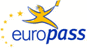 EuropassCurriculum VitaeInformaţii personaleNume/Prenume Stănescu ManuelStănescu ManuelStănescu ManuelStănescu ManuelStănescu ManuelStănescu ManuelStănescu ManuelAdresa profesionalăInstitutul pentru studii politice de apărare și istorie militară, Str. Constantin Mille, nr. 6, sector 1, cod poștal 010142, BucureștiInstitutul pentru studii politice de apărare și istorie militară, Str. Constantin Mille, nr. 6, sector 1, cod poștal 010142, BucureștiInstitutul pentru studii politice de apărare și istorie militară, Str. Constantin Mille, nr. 6, sector 1, cod poștal 010142, BucureștiInstitutul pentru studii politice de apărare și istorie militară, Str. Constantin Mille, nr. 6, sector 1, cod poștal 010142, BucureștiInstitutul pentru studii politice de apărare și istorie militară, Str. Constantin Mille, nr. 6, sector 1, cod poștal 010142, BucureștiInstitutul pentru studii politice de apărare și istorie militară, Str. Constantin Mille, nr. 6, sector 1, cod poștal 010142, BucureștiInstitutul pentru studii politice de apărare și istorie militară, Str. Constantin Mille, nr. 6, sector 1, cod poștal 010142, BucureștiTelefon Mobile: 0723 453 192Mobile: 0723 453 192Mobile: 0723 453 192Mobile: 0723 453 192E-mail manuel.stanescu@yahoo.commanuel.stanescu@yahoo.commanuel.stanescu@yahoo.commanuel.stanescu@yahoo.commanuel.stanescu@yahoo.commanuel.stanescu@yahoo.commanuel.stanescu@yahoo.comNaţionalitateRomânăRomânăRomânăRomânăRomânăRomânăRomânăDomeniul ocupaţionalIstorie militară, securitate, apărareIstorie militară, securitate, apărareIstorie militară, securitate, apărareIstorie militară, securitate, apărareIstorie militară, securitate, apărareIstorie militară, securitate, apărareIstorie militară, securitate, apărareEXPERIENŢĂ PROFESIONALĂPerioadă Din 15.03.2022 Din 15.03.2022 Din 15.03.2022 Din 15.03.2022 Din 15.03.2022 Din 15.03.2022 Din 15.03.2022Funcția sau postul ocupatNumele şi adresa angajatoruluiTipul activității sau sectorul de activitatePerioadăDirector adjunct, cercetător științific gr. II, Institutul pentru studii politice de apărare și istorie militarăInstitutul pentru studii politice de apărare și istorie militară, Ministerul Apărării Naționale, Str. Constantin Mille, nr. 6, sector 1, cod poștal 010142, BucureștiIstorie militară, apărare. securitateDin 01.01.2021Director adjunct, cercetător științific gr. II, Institutul pentru studii politice de apărare și istorie militarăInstitutul pentru studii politice de apărare și istorie militară, Ministerul Apărării Naționale, Str. Constantin Mille, nr. 6, sector 1, cod poștal 010142, BucureștiIstorie militară, apărare. securitateDin 01.01.2021Director adjunct, cercetător științific gr. II, Institutul pentru studii politice de apărare și istorie militarăInstitutul pentru studii politice de apărare și istorie militară, Ministerul Apărării Naționale, Str. Constantin Mille, nr. 6, sector 1, cod poștal 010142, BucureștiIstorie militară, apărare. securitateDin 01.01.2021Director adjunct, cercetător științific gr. II, Institutul pentru studii politice de apărare și istorie militarăInstitutul pentru studii politice de apărare și istorie militară, Ministerul Apărării Naționale, Str. Constantin Mille, nr. 6, sector 1, cod poștal 010142, BucureștiIstorie militară, apărare. securitateDin 01.01.2021Director adjunct, cercetător științific gr. II, Institutul pentru studii politice de apărare și istorie militarăInstitutul pentru studii politice de apărare și istorie militară, Ministerul Apărării Naționale, Str. Constantin Mille, nr. 6, sector 1, cod poștal 010142, BucureștiIstorie militară, apărare. securitateDin 01.01.2021Director adjunct, cercetător științific gr. II, Institutul pentru studii politice de apărare și istorie militarăInstitutul pentru studii politice de apărare și istorie militară, Ministerul Apărării Naționale, Str. Constantin Mille, nr. 6, sector 1, cod poștal 010142, BucureștiIstorie militară, apărare. securitateDin 01.01.2021Director adjunct, cercetător științific gr. II, Institutul pentru studii politice de apărare și istorie militarăInstitutul pentru studii politice de apărare și istorie militară, Ministerul Apărării Naționale, Str. Constantin Mille, nr. 6, sector 1, cod poștal 010142, BucureștiIstorie militară, apărare. securitateDin 01.01.2021Funcția sau postul ocupatȘef Secția programe studii de istorie militară, redactor-șef „Revista de istorie militară”Șef Secția programe studii de istorie militară, redactor-șef „Revista de istorie militară”Șef Secția programe studii de istorie militară, redactor-șef „Revista de istorie militară”Șef Secția programe studii de istorie militară, redactor-șef „Revista de istorie militară”Șef Secția programe studii de istorie militară, redactor-șef „Revista de istorie militară”Șef Secția programe studii de istorie militară, redactor-șef „Revista de istorie militară”Șef Secția programe studii de istorie militară, redactor-șef „Revista de istorie militară”Numele şi adresa angajatoruluiInstitutul pentru studii politice de apărare și istorie militară, Ministerul Apărării Naţionale, Str. Constantin Mille, nr. 6, sector 1, cod poștal 010142, BucureștiInstitutul pentru studii politice de apărare și istorie militară, Ministerul Apărării Naţionale, Str. Constantin Mille, nr. 6, sector 1, cod poștal 010142, BucureștiInstitutul pentru studii politice de apărare și istorie militară, Ministerul Apărării Naţionale, Str. Constantin Mille, nr. 6, sector 1, cod poștal 010142, BucureștiInstitutul pentru studii politice de apărare și istorie militară, Ministerul Apărării Naţionale, Str. Constantin Mille, nr. 6, sector 1, cod poștal 010142, BucureștiInstitutul pentru studii politice de apărare și istorie militară, Ministerul Apărării Naţionale, Str. Constantin Mille, nr. 6, sector 1, cod poștal 010142, BucureștiInstitutul pentru studii politice de apărare și istorie militară, Ministerul Apărării Naţionale, Str. Constantin Mille, nr. 6, sector 1, cod poștal 010142, BucureștiInstitutul pentru studii politice de apărare și istorie militară, Ministerul Apărării Naţionale, Str. Constantin Mille, nr. 6, sector 1, cod poștal 010142, BucureștiTipul activității sau sectorul de activitateSecția programe studii istorie militarăSecția programe studii istorie militarăSecția programe studii istorie militarăSecția programe studii istorie militarăSecția programe studii istorie militarăSecția programe studii istorie militarăSecția programe studii istorie militarăPerioadă2016-20202016-20202016-20202016-20202016-20202016-20202016-2020Funcţia sau postul ocupatCercetător ştiinţific Cercetător ştiinţific Cercetător ştiinţific Cercetător ştiinţific Cercetător ştiinţific Cercetător ştiinţific Cercetător ştiinţific Numele şi adresa angajatoruluiInstitutul pentru studii politice de apărare și istorie militară, Ministerul Apărării NaţionaleInstitutul pentru studii politice de apărare și istorie militară, Ministerul Apărării NaţionaleInstitutul pentru studii politice de apărare și istorie militară, Ministerul Apărării NaţionaleInstitutul pentru studii politice de apărare și istorie militară, Ministerul Apărării NaţionaleInstitutul pentru studii politice de apărare și istorie militară, Ministerul Apărării NaţionaleInstitutul pentru studii politice de apărare și istorie militară, Ministerul Apărării NaţionaleInstitutul pentru studii politice de apărare și istorie militară, Ministerul Apărării NaţionaleTipul activităţii sau sectorul de activitateCercetare ştiinţifică, Secția programe studii de istorie militarăCercetare ştiinţifică, Secția programe studii de istorie militarăCercetare ştiinţifică, Secția programe studii de istorie militarăCercetare ştiinţifică, Secția programe studii de istorie militarăCercetare ştiinţifică, Secția programe studii de istorie militarăCercetare ştiinţifică, Secția programe studii de istorie militarăCercetare ştiinţifică, Secția programe studii de istorie militarăPerioadă2004-2012 2004-2012 2004-2012 2004-2012 2004-2012 2004-2012 2004-2012 Funcţia sau postul ocupatconsilier, expert gr. I, redactor consilier, expert gr. I, redactor consilier, expert gr. I, redactor consilier, expert gr. I, redactor consilier, expert gr. I, redactor consilier, expert gr. I, redactor consilier, expert gr. I, redactor Numele şi adresa angajatoruluiArhivele militare naționale româneArhivele militare naționale româneArhivele militare naționale româneArhivele militare naționale româneArhivele militare naționale româneArhivele militare naționale româneArhivele militare naționale româneTipul activităţii sau sectorul de activitateCercetare în domeniul istoriei militare, documentare de specialitate. Redactor al revistei „Document. Buletinul Arhivelor Militare”Cercetare în domeniul istoriei militare, documentare de specialitate. Redactor al revistei „Document. Buletinul Arhivelor Militare”Cercetare în domeniul istoriei militare, documentare de specialitate. Redactor al revistei „Document. Buletinul Arhivelor Militare”Cercetare în domeniul istoriei militare, documentare de specialitate. Redactor al revistei „Document. Buletinul Arhivelor Militare”Cercetare în domeniul istoriei militare, documentare de specialitate. Redactor al revistei „Document. Buletinul Arhivelor Militare”Cercetare în domeniul istoriei militare, documentare de specialitate. Redactor al revistei „Document. Buletinul Arhivelor Militare”Cercetare în domeniul istoriei militare, documentare de specialitate. Redactor al revistei „Document. Buletinul Arhivelor Militare”Perioadă2000-2002 2000-2002 2000-2002 2000-2002 2000-2002 2000-2002 2000-2002 Funcţia sau postul ocupatReferent arhivarReferent arhivarReferent arhivarReferent arhivarReferent arhivarReferent arhivarReferent arhivarNumele şi adresa angajatoruluiAstra S.A., BucureștiAstra S.A., BucureștiAstra S.A., BucureștiAstra S.A., BucureștiAstra S.A., BucureștiAstra S.A., BucureștiAstra S.A., BucureștiTipul activităţii sau sectorul de activitate                                        Perioadă         Funcția sau postul ocupatNumele și adresa angajatorului  Tipul activității sau sectorul de               activitateReferent în cadrul biroului „Arhivă”1999-2002RedactorRevista „Magazin istoric” MediaReferent în cadrul biroului „Arhivă”1999-2002RedactorRevista „Magazin istoric” MediaReferent în cadrul biroului „Arhivă”1999-2002RedactorRevista „Magazin istoric” MediaReferent în cadrul biroului „Arhivă”1999-2002RedactorRevista „Magazin istoric” MediaReferent în cadrul biroului „Arhivă”1999-2002RedactorRevista „Magazin istoric” MediaReferent în cadrul biroului „Arhivă”1999-2002RedactorRevista „Magazin istoric” MediaReferent în cadrul biroului „Arhivă”1999-2002RedactorRevista „Magazin istoric” MediaEDUCAŢIE ŞI PREGĂTIREPerioada2009-20112009-20112009-20112009-20112009-20112009-20112009-2011Calificarea / diploma obţinutăDoctor în istorieDoctor în istorieDoctor în istorieDoctor în istorieDoctor în istorieDoctor în istorieDoctor în istorieDisciplinele principale studiate / competenţe profesionale dobânditeIstorie Istorie Istorie Istorie Istorie Istorie Istorie Numele şi tipul instituţiei de învăţământ / furnizorului de formare Facultatea de istorie, Universitatea BucureștiFacultatea de istorie, Universitatea BucureștiFacultatea de istorie, Universitatea BucureștiFacultatea de istorie, Universitatea BucureștiFacultatea de istorie, Universitatea BucureștiFacultatea de istorie, Universitatea BucureștiFacultatea de istorie, Universitatea BucureștiPerioada2000-20022000-20022000-20022000-20022000-20022000-20022000-2002Calificarea / diploma obţinutăStudii post-universitare. Diplomă de MasterStudii post-universitare. Diplomă de MasterStudii post-universitare. Diplomă de MasterStudii post-universitare. Diplomă de MasterStudii post-universitare. Diplomă de MasterStudii post-universitare. Diplomă de MasterStudii post-universitare. Diplomă de MasterDisciplinele principale studiate / competenţe profesionale dobânditeIstorieIstorieIstorieIstorieIstorieIstorieIstorieNumele şi tipul instituţiei de învăţământ / furnizorului de formare Universitatea din Bucureşti, Facultatea de IstorieUniversitatea din Bucureşti, Facultatea de IstorieUniversitatea din Bucureşti, Facultatea de IstorieUniversitatea din Bucureşti, Facultatea de IstorieUniversitatea din Bucureşti, Facultatea de IstorieUniversitatea din Bucureşti, Facultatea de IstorieUniversitatea din Bucureşti, Facultatea de Istorie                                Perioada1994-1998 1994-1998 1994-1998 1994-1998 1994-1998 1994-1998 1994-1998 Calificarea / diploma obţinutăDiplomă de licenţăDiplomă de licenţăDiplomă de licenţăDiplomă de licenţăDiplomă de licenţăDiplomă de licenţăDiplomă de licenţăDisciplinele principale studiate / competenţe profesionale dobânditeIstorie Contemporană UniversalăIstorie Contemporană UniversalăIstorie Contemporană UniversalăIstorie Contemporană UniversalăIstorie Contemporană UniversalăIstorie Contemporană UniversalăIstorie Contemporană UniversalăNumele şi tipul instituţiei de învăţământ / furnizorului de formare Facultatea de Istorie, Universitatea din BucureştiFacultatea de Istorie, Universitatea din BucureştiFacultatea de Istorie, Universitatea din BucureştiFacultatea de Istorie, Universitatea din BucureştiFacultatea de Istorie, Universitatea din BucureştiFacultatea de Istorie, Universitatea din BucureştiFacultatea de Istorie, Universitatea din BucureştiCOMPETENȚE PERSONALELimba maternăRomânăRomânăRomânăRomânăRomânăRomânăRomânăLimbi străine cunoscuteEngleză, GermanăEngleză, GermanăEngleză, GermanăEngleză, GermanăEngleză, GermanăEngleză, GermanăEngleză, GermanăAutoevaluareÎnţelegereÎnţelegereÎnţelegereÎnţelegereVorbireVorbireScriereNivel european (*)AscultareAscultareAscultare   CitireConversațieDiscursLimba engleză   C2   C2   C2C1C2C2C2Limba germană  B1  B1  B1B2A1A1A1COMPETENŢE DE SPECIALITATE(*) Common European Framework of Reference for LanguagesComunicări susținute la conferințe/simpozioane naționale și internaționale1. The High Command Crisis of the Romanian Army in the summer of 1916, comunicare prezentată în cadrul conferinţei ştiinţifice internaţionale “Primul Război Mondial şi Bulgaria în 1916”, Sofia, Bulgaria, 3-7 octombrie 2016;(*) Common European Framework of Reference for LanguagesComunicări susținute la conferințe/simpozioane naționale și internaționale1. The High Command Crisis of the Romanian Army in the summer of 1916, comunicare prezentată în cadrul conferinţei ştiinţifice internaţionale “Primul Război Mondial şi Bulgaria în 1916”, Sofia, Bulgaria, 3-7 octombrie 2016;(*) Common European Framework of Reference for LanguagesComunicări susținute la conferințe/simpozioane naționale și internaționale1. The High Command Crisis of the Romanian Army in the summer of 1916, comunicare prezentată în cadrul conferinţei ştiinţifice internaţionale “Primul Război Mondial şi Bulgaria în 1916”, Sofia, Bulgaria, 3-7 octombrie 2016;(*) Common European Framework of Reference for LanguagesComunicări susținute la conferințe/simpozioane naționale și internaționale1. The High Command Crisis of the Romanian Army in the summer of 1916, comunicare prezentată în cadrul conferinţei ştiinţifice internaţionale “Primul Război Mondial şi Bulgaria în 1916”, Sofia, Bulgaria, 3-7 octombrie 2016;(*) Common European Framework of Reference for LanguagesComunicări susținute la conferințe/simpozioane naționale și internaționale1. The High Command Crisis of the Romanian Army in the summer of 1916, comunicare prezentată în cadrul conferinţei ştiinţifice internaţionale “Primul Război Mondial şi Bulgaria în 1916”, Sofia, Bulgaria, 3-7 octombrie 2016;(*) Common European Framework of Reference for LanguagesComunicări susținute la conferințe/simpozioane naționale și internaționale1. The High Command Crisis of the Romanian Army in the summer of 1916, comunicare prezentată în cadrul conferinţei ştiinţifice internaţionale “Primul Război Mondial şi Bulgaria în 1916”, Sofia, Bulgaria, 3-7 octombrie 2016;(*) Common European Framework of Reference for LanguagesComunicări susținute la conferințe/simpozioane naționale și internaționale1. The High Command Crisis of the Romanian Army in the summer of 1916, comunicare prezentată în cadrul conferinţei ştiinţifice internaţionale “Primul Război Mondial şi Bulgaria în 1916”, Sofia, Bulgaria, 3-7 octombrie 2016;2. Problema basarabeană în documentele Marelui Cartier General român (1917), comunicare prezentată în cadrul conferinţei ştiinţifice internaţionale „100 de ani de la Congresul militarilor moldoveni: 20-27 octombrie 1917” organizată de Centrul de cultură şi Istorie Militară din cadrul Ministerului Apărării al Republicii Moldova, Chişinău, Republica Moldova, 25-28 octombrie 2017;2. Problema basarabeană în documentele Marelui Cartier General român (1917), comunicare prezentată în cadrul conferinţei ştiinţifice internaţionale „100 de ani de la Congresul militarilor moldoveni: 20-27 octombrie 1917” organizată de Centrul de cultură şi Istorie Militară din cadrul Ministerului Apărării al Republicii Moldova, Chişinău, Republica Moldova, 25-28 octombrie 2017;2. Problema basarabeană în documentele Marelui Cartier General român (1917), comunicare prezentată în cadrul conferinţei ştiinţifice internaţionale „100 de ani de la Congresul militarilor moldoveni: 20-27 octombrie 1917” organizată de Centrul de cultură şi Istorie Militară din cadrul Ministerului Apărării al Republicii Moldova, Chişinău, Republica Moldova, 25-28 octombrie 2017;2. Problema basarabeană în documentele Marelui Cartier General român (1917), comunicare prezentată în cadrul conferinţei ştiinţifice internaţionale „100 de ani de la Congresul militarilor moldoveni: 20-27 octombrie 1917” organizată de Centrul de cultură şi Istorie Militară din cadrul Ministerului Apărării al Republicii Moldova, Chişinău, Republica Moldova, 25-28 octombrie 2017;2. Problema basarabeană în documentele Marelui Cartier General român (1917), comunicare prezentată în cadrul conferinţei ştiinţifice internaţionale „100 de ani de la Congresul militarilor moldoveni: 20-27 octombrie 1917” organizată de Centrul de cultură şi Istorie Militară din cadrul Ministerului Apărării al Republicii Moldova, Chişinău, Republica Moldova, 25-28 octombrie 2017;2. Problema basarabeană în documentele Marelui Cartier General român (1917), comunicare prezentată în cadrul conferinţei ştiinţifice internaţionale „100 de ani de la Congresul militarilor moldoveni: 20-27 octombrie 1917” organizată de Centrul de cultură şi Istorie Militară din cadrul Ministerului Apărării al Republicii Moldova, Chişinău, Republica Moldova, 25-28 octombrie 2017;2. Problema basarabeană în documentele Marelui Cartier General român (1917), comunicare prezentată în cadrul conferinţei ştiinţifice internaţionale „100 de ani de la Congresul militarilor moldoveni: 20-27 octombrie 1917” organizată de Centrul de cultură şi Istorie Militară din cadrul Ministerului Apărării al Republicii Moldova, Chişinău, Republica Moldova, 25-28 octombrie 2017;3. Romanian prisoners in Russia 1916-1920, comunicare prezentată în cadrul conferinţei ştiinţifice internaţionale „The first World War and its effects on prisoners of war and civilians”, organizată de Comitetul Internaţional al Crucii Roşii pentru Rusia, Belarus şi Moldova Moscova, Federaţia Rusă, 10-11 aprilie 2018;3. Romanian prisoners in Russia 1916-1920, comunicare prezentată în cadrul conferinţei ştiinţifice internaţionale „The first World War and its effects on prisoners of war and civilians”, organizată de Comitetul Internaţional al Crucii Roşii pentru Rusia, Belarus şi Moldova Moscova, Federaţia Rusă, 10-11 aprilie 2018;3. Romanian prisoners in Russia 1916-1920, comunicare prezentată în cadrul conferinţei ştiinţifice internaţionale „The first World War and its effects on prisoners of war and civilians”, organizată de Comitetul Internaţional al Crucii Roşii pentru Rusia, Belarus şi Moldova Moscova, Federaţia Rusă, 10-11 aprilie 2018;3. Romanian prisoners in Russia 1916-1920, comunicare prezentată în cadrul conferinţei ştiinţifice internaţionale „The first World War and its effects on prisoners of war and civilians”, organizată de Comitetul Internaţional al Crucii Roşii pentru Rusia, Belarus şi Moldova Moscova, Federaţia Rusă, 10-11 aprilie 2018;3. Romanian prisoners in Russia 1916-1920, comunicare prezentată în cadrul conferinţei ştiinţifice internaţionale „The first World War and its effects on prisoners of war and civilians”, organizată de Comitetul Internaţional al Crucii Roşii pentru Rusia, Belarus şi Moldova Moscova, Federaţia Rusă, 10-11 aprilie 2018;3. Romanian prisoners in Russia 1916-1920, comunicare prezentată în cadrul conferinţei ştiinţifice internaţionale „The first World War and its effects on prisoners of war and civilians”, organizată de Comitetul Internaţional al Crucii Roşii pentru Rusia, Belarus şi Moldova Moscova, Federaţia Rusă, 10-11 aprilie 2018;3. Romanian prisoners in Russia 1916-1920, comunicare prezentată în cadrul conferinţei ştiinţifice internaţionale „The first World War and its effects on prisoners of war and civilians”, organizată de Comitetul Internaţional al Crucii Roşii pentru Rusia, Belarus şi Moldova Moscova, Federaţia Rusă, 10-11 aprilie 2018;4. Romanian Army in WWI 1916-1919, comunicare prezentată în cadrul manifestării ştiinţifice “Ziua Armatei României în anul Centenarului”, organizată de Institutul Cultural Român din Tel Aviv, Tel Aviv, Israel, 23-24 octombrie 2018.4. Romanian Army in WWI 1916-1919, comunicare prezentată în cadrul manifestării ştiinţifice “Ziua Armatei României în anul Centenarului”, organizată de Institutul Cultural Român din Tel Aviv, Tel Aviv, Israel, 23-24 octombrie 2018.4. Romanian Army in WWI 1916-1919, comunicare prezentată în cadrul manifestării ştiinţifice “Ziua Armatei României în anul Centenarului”, organizată de Institutul Cultural Român din Tel Aviv, Tel Aviv, Israel, 23-24 octombrie 2018.4. Romanian Army in WWI 1916-1919, comunicare prezentată în cadrul manifestării ştiinţifice “Ziua Armatei României în anul Centenarului”, organizată de Institutul Cultural Român din Tel Aviv, Tel Aviv, Israel, 23-24 octombrie 2018.4. Romanian Army in WWI 1916-1919, comunicare prezentată în cadrul manifestării ştiinţifice “Ziua Armatei României în anul Centenarului”, organizată de Institutul Cultural Român din Tel Aviv, Tel Aviv, Israel, 23-24 octombrie 2018.4. Romanian Army in WWI 1916-1919, comunicare prezentată în cadrul manifestării ştiinţifice “Ziua Armatei României în anul Centenarului”, organizată de Institutul Cultural Român din Tel Aviv, Tel Aviv, Israel, 23-24 octombrie 2018.4. Romanian Army in WWI 1916-1919, comunicare prezentată în cadrul manifestării ştiinţifice “Ziua Armatei României în anul Centenarului”, organizată de Institutul Cultural Român din Tel Aviv, Tel Aviv, Israel, 23-24 octombrie 2018.5. Soviet hybrid war attempts in Romania, comunicare prezentată în cadrul conferinţei anuale a Grupului de lucru privind Studierea Conflictelor (CSWG), cu tema „The Use of Military Forces in Domestic Affairs: Lessons from the Past, Current Issues and Future Development”, Bucureşti, 29 mai – 2 iunie 2017.5. Soviet hybrid war attempts in Romania, comunicare prezentată în cadrul conferinţei anuale a Grupului de lucru privind Studierea Conflictelor (CSWG), cu tema „The Use of Military Forces in Domestic Affairs: Lessons from the Past, Current Issues and Future Development”, Bucureşti, 29 mai – 2 iunie 2017.5. Soviet hybrid war attempts in Romania, comunicare prezentată în cadrul conferinţei anuale a Grupului de lucru privind Studierea Conflictelor (CSWG), cu tema „The Use of Military Forces in Domestic Affairs: Lessons from the Past, Current Issues and Future Development”, Bucureşti, 29 mai – 2 iunie 2017.5. Soviet hybrid war attempts in Romania, comunicare prezentată în cadrul conferinţei anuale a Grupului de lucru privind Studierea Conflictelor (CSWG), cu tema „The Use of Military Forces in Domestic Affairs: Lessons from the Past, Current Issues and Future Development”, Bucureşti, 29 mai – 2 iunie 2017.5. Soviet hybrid war attempts in Romania, comunicare prezentată în cadrul conferinţei anuale a Grupului de lucru privind Studierea Conflictelor (CSWG), cu tema „The Use of Military Forces in Domestic Affairs: Lessons from the Past, Current Issues and Future Development”, Bucureşti, 29 mai – 2 iunie 2017.5. Soviet hybrid war attempts in Romania, comunicare prezentată în cadrul conferinţei anuale a Grupului de lucru privind Studierea Conflictelor (CSWG), cu tema „The Use of Military Forces in Domestic Affairs: Lessons from the Past, Current Issues and Future Development”, Bucureşti, 29 mai – 2 iunie 2017.5. Soviet hybrid war attempts in Romania, comunicare prezentată în cadrul conferinţei anuale a Grupului de lucru privind Studierea Conflictelor (CSWG), cu tema „The Use of Military Forces in Domestic Affairs: Lessons from the Past, Current Issues and Future Development”, Bucureşti, 29 mai – 2 iunie 2017.6. Tudor Vladimirescu`s Revolution of 1821 in Wallachia and its role in the Greek struggle for independence, comunicare prezentată în cadrul Congresului al XLVI-lea al Comisiei Internaționale de Istorie Militară, Atena, 29 august-03 septembrie 19216. Tudor Vladimirescu`s Revolution of 1821 in Wallachia and its role in the Greek struggle for independence, comunicare prezentată în cadrul Congresului al XLVI-lea al Comisiei Internaționale de Istorie Militară, Atena, 29 august-03 septembrie 19216. Tudor Vladimirescu`s Revolution of 1821 in Wallachia and its role in the Greek struggle for independence, comunicare prezentată în cadrul Congresului al XLVI-lea al Comisiei Internaționale de Istorie Militară, Atena, 29 august-03 septembrie 19216. Tudor Vladimirescu`s Revolution of 1821 in Wallachia and its role in the Greek struggle for independence, comunicare prezentată în cadrul Congresului al XLVI-lea al Comisiei Internaționale de Istorie Militară, Atena, 29 august-03 septembrie 19216. Tudor Vladimirescu`s Revolution of 1821 in Wallachia and its role in the Greek struggle for independence, comunicare prezentată în cadrul Congresului al XLVI-lea al Comisiei Internaționale de Istorie Militară, Atena, 29 august-03 septembrie 19216. Tudor Vladimirescu`s Revolution of 1821 in Wallachia and its role in the Greek struggle for independence, comunicare prezentată în cadrul Congresului al XLVI-lea al Comisiei Internaționale de Istorie Militară, Atena, 29 august-03 septembrie 19216. Tudor Vladimirescu`s Revolution of 1821 in Wallachia and its role in the Greek struggle for independence, comunicare prezentată în cadrul Congresului al XLVI-lea al Comisiei Internaționale de Istorie Militară, Atena, 29 august-03 septembrie 19217. The Role of the Romanian Armed Forces in Central Europe 1919-1920: Aspects regarding the Romanian Military Administration in Hungary, comunicare prezentată în cadrul conferinței internaționale „Victors and Vanquished: Peace and Conflict in Eastern Europe after the First World War, Viena, 27-29 Septembrie 2021.7. The Role of the Romanian Armed Forces in Central Europe 1919-1920: Aspects regarding the Romanian Military Administration in Hungary, comunicare prezentată în cadrul conferinței internaționale „Victors and Vanquished: Peace and Conflict in Eastern Europe after the First World War, Viena, 27-29 Septembrie 2021.7. The Role of the Romanian Armed Forces in Central Europe 1919-1920: Aspects regarding the Romanian Military Administration in Hungary, comunicare prezentată în cadrul conferinței internaționale „Victors and Vanquished: Peace and Conflict in Eastern Europe after the First World War, Viena, 27-29 Septembrie 2021.7. The Role of the Romanian Armed Forces in Central Europe 1919-1920: Aspects regarding the Romanian Military Administration in Hungary, comunicare prezentată în cadrul conferinței internaționale „Victors and Vanquished: Peace and Conflict in Eastern Europe after the First World War, Viena, 27-29 Septembrie 2021.7. The Role of the Romanian Armed Forces in Central Europe 1919-1920: Aspects regarding the Romanian Military Administration in Hungary, comunicare prezentată în cadrul conferinței internaționale „Victors and Vanquished: Peace and Conflict in Eastern Europe after the First World War, Viena, 27-29 Septembrie 2021.7. The Role of the Romanian Armed Forces in Central Europe 1919-1920: Aspects regarding the Romanian Military Administration in Hungary, comunicare prezentată în cadrul conferinței internaționale „Victors and Vanquished: Peace and Conflict in Eastern Europe after the First World War, Viena, 27-29 Septembrie 2021.7. The Role of the Romanian Armed Forces in Central Europe 1919-1920: Aspects regarding the Romanian Military Administration in Hungary, comunicare prezentată în cadrul conferinței internaționale „Victors and Vanquished: Peace and Conflict in Eastern Europe after the First World War, Viena, 27-29 Septembrie 2021.8. Mărturii inedite din anii Primului Război Mondial. Jurnalul căpitanului în rezervă Alexandru Olteanu, comunicare prezentată în cadrul sesiunii de comunicări ştiinţifice „Frontul de est în 1917 organizat de Universitatea „Dimitrie Cantemir”, Bucureşti, 17 mai 2017.8. Mărturii inedite din anii Primului Război Mondial. Jurnalul căpitanului în rezervă Alexandru Olteanu, comunicare prezentată în cadrul sesiunii de comunicări ştiinţifice „Frontul de est în 1917 organizat de Universitatea „Dimitrie Cantemir”, Bucureşti, 17 mai 2017.8. Mărturii inedite din anii Primului Război Mondial. Jurnalul căpitanului în rezervă Alexandru Olteanu, comunicare prezentată în cadrul sesiunii de comunicări ştiinţifice „Frontul de est în 1917 organizat de Universitatea „Dimitrie Cantemir”, Bucureşti, 17 mai 2017.8. Mărturii inedite din anii Primului Război Mondial. Jurnalul căpitanului în rezervă Alexandru Olteanu, comunicare prezentată în cadrul sesiunii de comunicări ştiinţifice „Frontul de est în 1917 organizat de Universitatea „Dimitrie Cantemir”, Bucureşti, 17 mai 2017.8. Mărturii inedite din anii Primului Război Mondial. Jurnalul căpitanului în rezervă Alexandru Olteanu, comunicare prezentată în cadrul sesiunii de comunicări ştiinţifice „Frontul de est în 1917 organizat de Universitatea „Dimitrie Cantemir”, Bucureşti, 17 mai 2017.8. Mărturii inedite din anii Primului Război Mondial. Jurnalul căpitanului în rezervă Alexandru Olteanu, comunicare prezentată în cadrul sesiunii de comunicări ştiinţifice „Frontul de est în 1917 organizat de Universitatea „Dimitrie Cantemir”, Bucureşti, 17 mai 2017.8. Mărturii inedite din anii Primului Război Mondial. Jurnalul căpitanului în rezervă Alexandru Olteanu, comunicare prezentată în cadrul sesiunii de comunicări ştiinţifice „Frontul de est în 1917 organizat de Universitatea „Dimitrie Cantemir”, Bucureşti, 17 mai 2017.9. Relaţii de comandament ruso-române în vara anului 1917, comunicare prezentată în cadrul mesei rotunde „Epopeea naţională de la Mărăşti, Mărăşeşti, Oituz” din cadrul ediţiei nr. 64 a cursurilor de vară organizate de Universitatea populară „Nicolae Iorga”, Vălenii de Munte, 13-18 august 2018.9. Relaţii de comandament ruso-române în vara anului 1917, comunicare prezentată în cadrul mesei rotunde „Epopeea naţională de la Mărăşti, Mărăşeşti, Oituz” din cadrul ediţiei nr. 64 a cursurilor de vară organizate de Universitatea populară „Nicolae Iorga”, Vălenii de Munte, 13-18 august 2018.9. Relaţii de comandament ruso-române în vara anului 1917, comunicare prezentată în cadrul mesei rotunde „Epopeea naţională de la Mărăşti, Mărăşeşti, Oituz” din cadrul ediţiei nr. 64 a cursurilor de vară organizate de Universitatea populară „Nicolae Iorga”, Vălenii de Munte, 13-18 august 2018.9. Relaţii de comandament ruso-române în vara anului 1917, comunicare prezentată în cadrul mesei rotunde „Epopeea naţională de la Mărăşti, Mărăşeşti, Oituz” din cadrul ediţiei nr. 64 a cursurilor de vară organizate de Universitatea populară „Nicolae Iorga”, Vălenii de Munte, 13-18 august 2018.9. Relaţii de comandament ruso-române în vara anului 1917, comunicare prezentată în cadrul mesei rotunde „Epopeea naţională de la Mărăşti, Mărăşeşti, Oituz” din cadrul ediţiei nr. 64 a cursurilor de vară organizate de Universitatea populară „Nicolae Iorga”, Vălenii de Munte, 13-18 august 2018.9. Relaţii de comandament ruso-române în vara anului 1917, comunicare prezentată în cadrul mesei rotunde „Epopeea naţională de la Mărăşti, Mărăşeşti, Oituz” din cadrul ediţiei nr. 64 a cursurilor de vară organizate de Universitatea populară „Nicolae Iorga”, Vălenii de Munte, 13-18 august 2018.9. Relaţii de comandament ruso-române în vara anului 1917, comunicare prezentată în cadrul mesei rotunde „Epopeea naţională de la Mărăşti, Mărăşeşti, Oituz” din cadrul ediţiei nr. 64 a cursurilor de vară organizate de Universitatea populară „Nicolae Iorga”, Vălenii de Munte, 13-18 august 2018.10. Cadrul general al confruntărilor din 1916 de pe Valea Prahovei, comunicare prezentată în cadrul sesiunii de comunicări ştiinţifice „Crucea Eroilor de pe Caraiman – un simbol pentru Centenarul Războiului Reîntregirii României”, 13 decembrie 2017, sala  „Alba Iulia”, Cercul Militar Naţional.10. Cadrul general al confruntărilor din 1916 de pe Valea Prahovei, comunicare prezentată în cadrul sesiunii de comunicări ştiinţifice „Crucea Eroilor de pe Caraiman – un simbol pentru Centenarul Războiului Reîntregirii României”, 13 decembrie 2017, sala  „Alba Iulia”, Cercul Militar Naţional.10. Cadrul general al confruntărilor din 1916 de pe Valea Prahovei, comunicare prezentată în cadrul sesiunii de comunicări ştiinţifice „Crucea Eroilor de pe Caraiman – un simbol pentru Centenarul Războiului Reîntregirii României”, 13 decembrie 2017, sala  „Alba Iulia”, Cercul Militar Naţional.10. Cadrul general al confruntărilor din 1916 de pe Valea Prahovei, comunicare prezentată în cadrul sesiunii de comunicări ştiinţifice „Crucea Eroilor de pe Caraiman – un simbol pentru Centenarul Războiului Reîntregirii României”, 13 decembrie 2017, sala  „Alba Iulia”, Cercul Militar Naţional.10. Cadrul general al confruntărilor din 1916 de pe Valea Prahovei, comunicare prezentată în cadrul sesiunii de comunicări ştiinţifice „Crucea Eroilor de pe Caraiman – un simbol pentru Centenarul Războiului Reîntregirii României”, 13 decembrie 2017, sala  „Alba Iulia”, Cercul Militar Naţional.10. Cadrul general al confruntărilor din 1916 de pe Valea Prahovei, comunicare prezentată în cadrul sesiunii de comunicări ştiinţifice „Crucea Eroilor de pe Caraiman – un simbol pentru Centenarul Războiului Reîntregirii României”, 13 decembrie 2017, sala  „Alba Iulia”, Cercul Militar Naţional.10. Cadrul general al confruntărilor din 1916 de pe Valea Prahovei, comunicare prezentată în cadrul sesiunii de comunicări ştiinţifice „Crucea Eroilor de pe Caraiman – un simbol pentru Centenarul Războiului Reîntregirii României”, 13 decembrie 2017, sala  „Alba Iulia”, Cercul Militar Naţional.11. Armata română în Primul Război Mondial, comunicare susţinută în cadrul conferinţei ştiinţifice internaţionale „Provocări ale societăţii cunoaşterii” organizată de Universitatea „Nicolae Titulescu”, Bucureşti, 11 mai 2018.;11. Armata română în Primul Război Mondial, comunicare susţinută în cadrul conferinţei ştiinţifice internaţionale „Provocări ale societăţii cunoaşterii” organizată de Universitatea „Nicolae Titulescu”, Bucureşti, 11 mai 2018.;11. Armata română în Primul Război Mondial, comunicare susţinută în cadrul conferinţei ştiinţifice internaţionale „Provocări ale societăţii cunoaşterii” organizată de Universitatea „Nicolae Titulescu”, Bucureşti, 11 mai 2018.;11. Armata română în Primul Război Mondial, comunicare susţinută în cadrul conferinţei ştiinţifice internaţionale „Provocări ale societăţii cunoaşterii” organizată de Universitatea „Nicolae Titulescu”, Bucureşti, 11 mai 2018.;11. Armata română în Primul Război Mondial, comunicare susţinută în cadrul conferinţei ştiinţifice internaţionale „Provocări ale societăţii cunoaşterii” organizată de Universitatea „Nicolae Titulescu”, Bucureşti, 11 mai 2018.;11. Armata română în Primul Război Mondial, comunicare susţinută în cadrul conferinţei ştiinţifice internaţionale „Provocări ale societăţii cunoaşterii” organizată de Universitatea „Nicolae Titulescu”, Bucureşti, 11 mai 2018.;11. Armata română în Primul Război Mondial, comunicare susţinută în cadrul conferinţei ştiinţifice internaţionale „Provocări ale societăţii cunoaşterii” organizată de Universitatea „Nicolae Titulescu”, Bucureşti, 11 mai 2018.;12. Problema Dobrogei şi Pacea de la Bucureşti, comunicare susţinută în cadrul mesei rotunde „Pacea de la Bucureşti și reintrarea României în război”, organizată de Institutul pentru Studii Politice de Apărare şi Istorie Militară, Bucureşti, 7 iunie 2018.12. Problema Dobrogei şi Pacea de la Bucureşti, comunicare susţinută în cadrul mesei rotunde „Pacea de la Bucureşti și reintrarea României în război”, organizată de Institutul pentru Studii Politice de Apărare şi Istorie Militară, Bucureşti, 7 iunie 2018.12. Problema Dobrogei şi Pacea de la Bucureşti, comunicare susţinută în cadrul mesei rotunde „Pacea de la Bucureşti și reintrarea României în război”, organizată de Institutul pentru Studii Politice de Apărare şi Istorie Militară, Bucureşti, 7 iunie 2018.12. Problema Dobrogei şi Pacea de la Bucureşti, comunicare susţinută în cadrul mesei rotunde „Pacea de la Bucureşti și reintrarea României în război”, organizată de Institutul pentru Studii Politice de Apărare şi Istorie Militară, Bucureşti, 7 iunie 2018.12. Problema Dobrogei şi Pacea de la Bucureşti, comunicare susţinută în cadrul mesei rotunde „Pacea de la Bucureşti și reintrarea României în război”, organizată de Institutul pentru Studii Politice de Apărare şi Istorie Militară, Bucureşti, 7 iunie 2018.12. Problema Dobrogei şi Pacea de la Bucureşti, comunicare susţinută în cadrul mesei rotunde „Pacea de la Bucureşti și reintrarea României în război”, organizată de Institutul pentru Studii Politice de Apărare şi Istorie Militară, Bucureşti, 7 iunie 2018.12. Problema Dobrogei şi Pacea de la Bucureşti, comunicare susţinută în cadrul mesei rotunde „Pacea de la Bucureşti și reintrarea României în război”, organizată de Institutul pentru Studii Politice de Apărare şi Istorie Militară, Bucureşti, 7 iunie 2018.13. Studiul unei campanii militare: Mărăşti-Mărăşeşti, comunicare susţinută în cadrul seminarului „Battlefield study 2018 (Mărăşti-Mărăşeşti)”, organizat de Comandamentul Corpului de Reacţie Rapidă, Turcia (HG NRDC-T), Mărăşti, 5 iunie 201813. Studiul unei campanii militare: Mărăşti-Mărăşeşti, comunicare susţinută în cadrul seminarului „Battlefield study 2018 (Mărăşti-Mărăşeşti)”, organizat de Comandamentul Corpului de Reacţie Rapidă, Turcia (HG NRDC-T), Mărăşti, 5 iunie 201813. Studiul unei campanii militare: Mărăşti-Mărăşeşti, comunicare susţinută în cadrul seminarului „Battlefield study 2018 (Mărăşti-Mărăşeşti)”, organizat de Comandamentul Corpului de Reacţie Rapidă, Turcia (HG NRDC-T), Mărăşti, 5 iunie 201813. Studiul unei campanii militare: Mărăşti-Mărăşeşti, comunicare susţinută în cadrul seminarului „Battlefield study 2018 (Mărăşti-Mărăşeşti)”, organizat de Comandamentul Corpului de Reacţie Rapidă, Turcia (HG NRDC-T), Mărăşti, 5 iunie 201813. Studiul unei campanii militare: Mărăşti-Mărăşeşti, comunicare susţinută în cadrul seminarului „Battlefield study 2018 (Mărăşti-Mărăşeşti)”, organizat de Comandamentul Corpului de Reacţie Rapidă, Turcia (HG NRDC-T), Mărăşti, 5 iunie 201813. Studiul unei campanii militare: Mărăşti-Mărăşeşti, comunicare susţinută în cadrul seminarului „Battlefield study 2018 (Mărăşti-Mărăşeşti)”, organizat de Comandamentul Corpului de Reacţie Rapidă, Turcia (HG NRDC-T), Mărăşti, 5 iunie 201813. Studiul unei campanii militare: Mărăşti-Mărăşeşti, comunicare susţinută în cadrul seminarului „Battlefield study 2018 (Mărăşti-Mărăşeşti)”, organizat de Comandamentul Corpului de Reacţie Rapidă, Turcia (HG NRDC-T), Mărăşti, 5 iunie 201814. Securitatea naţională a României în perioada 1939-1941, comunicare susţinută în cadrul conferinţei naţionale „Continuitate şi discontinuitate în strategia de apărare a României pe parcursul celor 100 de ani de la înfăptuirea Marii Uniri”, organizat de Monitorul Apărării şi Securităţii, Bucureşti, 20 noiembrie 2018.14. Securitatea naţională a României în perioada 1939-1941, comunicare susţinută în cadrul conferinţei naţionale „Continuitate şi discontinuitate în strategia de apărare a României pe parcursul celor 100 de ani de la înfăptuirea Marii Uniri”, organizat de Monitorul Apărării şi Securităţii, Bucureşti, 20 noiembrie 2018.14. Securitatea naţională a României în perioada 1939-1941, comunicare susţinută în cadrul conferinţei naţionale „Continuitate şi discontinuitate în strategia de apărare a României pe parcursul celor 100 de ani de la înfăptuirea Marii Uniri”, organizat de Monitorul Apărării şi Securităţii, Bucureşti, 20 noiembrie 2018.14. Securitatea naţională a României în perioada 1939-1941, comunicare susţinută în cadrul conferinţei naţionale „Continuitate şi discontinuitate în strategia de apărare a României pe parcursul celor 100 de ani de la înfăptuirea Marii Uniri”, organizat de Monitorul Apărării şi Securităţii, Bucureşti, 20 noiembrie 2018.14. Securitatea naţională a României în perioada 1939-1941, comunicare susţinută în cadrul conferinţei naţionale „Continuitate şi discontinuitate în strategia de apărare a României pe parcursul celor 100 de ani de la înfăptuirea Marii Uniri”, organizat de Monitorul Apărării şi Securităţii, Bucureşti, 20 noiembrie 2018.14. Securitatea naţională a României în perioada 1939-1941, comunicare susţinută în cadrul conferinţei naţionale „Continuitate şi discontinuitate în strategia de apărare a României pe parcursul celor 100 de ani de la înfăptuirea Marii Uniri”, organizat de Monitorul Apărării şi Securităţii, Bucureşti, 20 noiembrie 2018.14. Securitatea naţională a României în perioada 1939-1941, comunicare susţinută în cadrul conferinţei naţionale „Continuitate şi discontinuitate în strategia de apărare a României pe parcursul celor 100 de ani de la înfăptuirea Marii Uniri”, organizat de Monitorul Apărării şi Securităţii, Bucureşti, 20 noiembrie 2018.15. „Aspecte strategice și tactice ale bătăliei defensive din zona Moldovei”, comunicare susținută în cadrul exercițiului de simulare „Focșani Gate – Full Spectrum Joint Deterrence Exercise 2019”, organizat de Statul Major al Apărării în colaborare cu centrele de studii avansate în domeniul securității Center for the Study of New Generation WQarfare din SUA și New Strategy Center din România, 23-26 septembrie 2019.15. „Aspecte strategice și tactice ale bătăliei defensive din zona Moldovei”, comunicare susținută în cadrul exercițiului de simulare „Focșani Gate – Full Spectrum Joint Deterrence Exercise 2019”, organizat de Statul Major al Apărării în colaborare cu centrele de studii avansate în domeniul securității Center for the Study of New Generation WQarfare din SUA și New Strategy Center din România, 23-26 septembrie 2019.15. „Aspecte strategice și tactice ale bătăliei defensive din zona Moldovei”, comunicare susținută în cadrul exercițiului de simulare „Focșani Gate – Full Spectrum Joint Deterrence Exercise 2019”, organizat de Statul Major al Apărării în colaborare cu centrele de studii avansate în domeniul securității Center for the Study of New Generation WQarfare din SUA și New Strategy Center din România, 23-26 septembrie 2019.15. „Aspecte strategice și tactice ale bătăliei defensive din zona Moldovei”, comunicare susținută în cadrul exercițiului de simulare „Focșani Gate – Full Spectrum Joint Deterrence Exercise 2019”, organizat de Statul Major al Apărării în colaborare cu centrele de studii avansate în domeniul securității Center for the Study of New Generation WQarfare din SUA și New Strategy Center din România, 23-26 septembrie 2019.15. „Aspecte strategice și tactice ale bătăliei defensive din zona Moldovei”, comunicare susținută în cadrul exercițiului de simulare „Focșani Gate – Full Spectrum Joint Deterrence Exercise 2019”, organizat de Statul Major al Apărării în colaborare cu centrele de studii avansate în domeniul securității Center for the Study of New Generation WQarfare din SUA și New Strategy Center din România, 23-26 septembrie 2019.15. „Aspecte strategice și tactice ale bătăliei defensive din zona Moldovei”, comunicare susținută în cadrul exercițiului de simulare „Focșani Gate – Full Spectrum Joint Deterrence Exercise 2019”, organizat de Statul Major al Apărării în colaborare cu centrele de studii avansate în domeniul securității Center for the Study of New Generation WQarfare din SUA și New Strategy Center din România, 23-26 septembrie 2019.15. „Aspecte strategice și tactice ale bătăliei defensive din zona Moldovei”, comunicare susținută în cadrul exercițiului de simulare „Focșani Gate – Full Spectrum Joint Deterrence Exercise 2019”, organizat de Statul Major al Apărării în colaborare cu centrele de studii avansate în domeniul securității Center for the Study of New Generation WQarfare din SUA și New Strategy Center din România, 23-26 septembrie 2019.16. O alianță sub semnul circumspecției. Percepții reciproce româno-germane în preajma declanșării operațiunii Barbarossa, comunicare susținută în cadrul conferinței cu tema „80 de ani de la declanșarea războiului împotriva Uniunii Sovietice”, organizată de Centrul de Studii Ruse și Sovietice „Florin Constantiniu” din cadrul Institutului Național pentru Studiul Totalitarismului, 16 iunie 2021.16. O alianță sub semnul circumspecției. Percepții reciproce româno-germane în preajma declanșării operațiunii Barbarossa, comunicare susținută în cadrul conferinței cu tema „80 de ani de la declanșarea războiului împotriva Uniunii Sovietice”, organizată de Centrul de Studii Ruse și Sovietice „Florin Constantiniu” din cadrul Institutului Național pentru Studiul Totalitarismului, 16 iunie 2021.16. O alianță sub semnul circumspecției. Percepții reciproce româno-germane în preajma declanșării operațiunii Barbarossa, comunicare susținută în cadrul conferinței cu tema „80 de ani de la declanșarea războiului împotriva Uniunii Sovietice”, organizată de Centrul de Studii Ruse și Sovietice „Florin Constantiniu” din cadrul Institutului Național pentru Studiul Totalitarismului, 16 iunie 2021.16. O alianță sub semnul circumspecției. Percepții reciproce româno-germane în preajma declanșării operațiunii Barbarossa, comunicare susținută în cadrul conferinței cu tema „80 de ani de la declanșarea războiului împotriva Uniunii Sovietice”, organizată de Centrul de Studii Ruse și Sovietice „Florin Constantiniu” din cadrul Institutului Național pentru Studiul Totalitarismului, 16 iunie 2021.16. O alianță sub semnul circumspecției. Percepții reciproce româno-germane în preajma declanșării operațiunii Barbarossa, comunicare susținută în cadrul conferinței cu tema „80 de ani de la declanșarea războiului împotriva Uniunii Sovietice”, organizată de Centrul de Studii Ruse și Sovietice „Florin Constantiniu” din cadrul Institutului Național pentru Studiul Totalitarismului, 16 iunie 2021.16. O alianță sub semnul circumspecției. Percepții reciproce româno-germane în preajma declanșării operațiunii Barbarossa, comunicare susținută în cadrul conferinței cu tema „80 de ani de la declanșarea războiului împotriva Uniunii Sovietice”, organizată de Centrul de Studii Ruse și Sovietice „Florin Constantiniu” din cadrul Institutului Național pentru Studiul Totalitarismului, 16 iunie 2021.16. O alianță sub semnul circumspecției. Percepții reciproce româno-germane în preajma declanșării operațiunii Barbarossa, comunicare susținută în cadrul conferinței cu tema „80 de ani de la declanșarea războiului împotriva Uniunii Sovietice”, organizată de Centrul de Studii Ruse și Sovietice „Florin Constantiniu” din cadrul Institutului Național pentru Studiul Totalitarismului, 16 iunie 2021.Moderator în cadrul unor conferințe naționale și internaționaleModerator în cadrul unor conferințe naționale și internaționaleModerator în cadrul unor conferințe naționale și internaționaleModerator în cadrul unor conferințe naționale și internaționaleModerator în cadrul unor conferințe naționale și internaționaleModerator în cadrul unor conferințe naționale și internaționaleModerator în cadrul unor conferințe naționale și internaționalemoderator al panelului IV (Smaller states, new states and new emerging powers) în cadrul conferinţei ştiinţifice internaţionale cu tema “Sfârşitul Marelui Război  - impactul asupra armatei, gândirii şi planificării militare”, organizat de Centrul de Istorie Militară şi Ştiinţe Sociale al Forţelor Armate germane, Potsdam, în colaborare cu Service Historique de la Defense (Franţa), Potsdam, Germania, 24-28 iunie 2019.moderator al panelului IV (Smaller states, new states and new emerging powers) în cadrul conferinţei ştiinţifice internaţionale cu tema “Sfârşitul Marelui Război  - impactul asupra armatei, gândirii şi planificării militare”, organizat de Centrul de Istorie Militară şi Ştiinţe Sociale al Forţelor Armate germane, Potsdam, în colaborare cu Service Historique de la Defense (Franţa), Potsdam, Germania, 24-28 iunie 2019.moderator al panelului IV (Smaller states, new states and new emerging powers) în cadrul conferinţei ştiinţifice internaţionale cu tema “Sfârşitul Marelui Război  - impactul asupra armatei, gândirii şi planificării militare”, organizat de Centrul de Istorie Militară şi Ştiinţe Sociale al Forţelor Armate germane, Potsdam, în colaborare cu Service Historique de la Defense (Franţa), Potsdam, Germania, 24-28 iunie 2019.moderator al panelului IV (Smaller states, new states and new emerging powers) în cadrul conferinţei ştiinţifice internaţionale cu tema “Sfârşitul Marelui Război  - impactul asupra armatei, gândirii şi planificării militare”, organizat de Centrul de Istorie Militară şi Ştiinţe Sociale al Forţelor Armate germane, Potsdam, în colaborare cu Service Historique de la Defense (Franţa), Potsdam, Germania, 24-28 iunie 2019.moderator al panelului IV (Smaller states, new states and new emerging powers) în cadrul conferinţei ştiinţifice internaţionale cu tema “Sfârşitul Marelui Război  - impactul asupra armatei, gândirii şi planificării militare”, organizat de Centrul de Istorie Militară şi Ştiinţe Sociale al Forţelor Armate germane, Potsdam, în colaborare cu Service Historique de la Defense (Franţa), Potsdam, Germania, 24-28 iunie 2019.moderator al panelului IV (Smaller states, new states and new emerging powers) în cadrul conferinţei ştiinţifice internaţionale cu tema “Sfârşitul Marelui Război  - impactul asupra armatei, gândirii şi planificării militare”, organizat de Centrul de Istorie Militară şi Ştiinţe Sociale al Forţelor Armate germane, Potsdam, în colaborare cu Service Historique de la Defense (Franţa), Potsdam, Germania, 24-28 iunie 2019.moderator al panelului IV (Smaller states, new states and new emerging powers) în cadrul conferinţei ştiinţifice internaţionale cu tema “Sfârşitul Marelui Război  - impactul asupra armatei, gândirii şi planificării militare”, organizat de Centrul de Istorie Militară şi Ştiinţe Sociale al Forţelor Armate germane, Potsdam, în colaborare cu Service Historique de la Defense (Franţa), Potsdam, Germania, 24-28 iunie 2019.moderator în cadrul dezbaterii „Lecţii neînvăţate ale falimentului naţional din 1940”, partea a II-a (România şi falimentul naţional din 1940), organizată de Institutul Diplomatic Român, 1 octombrie 2020.moderator în cadrul dezbaterii „Lecţii neînvăţate ale falimentului naţional din 1940”, partea a II-a (România şi falimentul naţional din 1940), organizată de Institutul Diplomatic Român, 1 octombrie 2020.moderator în cadrul dezbaterii „Lecţii neînvăţate ale falimentului naţional din 1940”, partea a II-a (România şi falimentul naţional din 1940), organizată de Institutul Diplomatic Român, 1 octombrie 2020.moderator în cadrul dezbaterii „Lecţii neînvăţate ale falimentului naţional din 1940”, partea a II-a (România şi falimentul naţional din 1940), organizată de Institutul Diplomatic Român, 1 octombrie 2020.moderator în cadrul dezbaterii „Lecţii neînvăţate ale falimentului naţional din 1940”, partea a II-a (România şi falimentul naţional din 1940), organizată de Institutul Diplomatic Român, 1 octombrie 2020.moderator în cadrul dezbaterii „Lecţii neînvăţate ale falimentului naţional din 1940”, partea a II-a (România şi falimentul naţional din 1940), organizată de Institutul Diplomatic Român, 1 octombrie 2020.moderator în cadrul dezbaterii „Lecţii neînvăţate ale falimentului naţional din 1940”, partea a II-a (România şi falimentul naţional din 1940), organizată de Institutul Diplomatic Român, 1 octombrie 2020.COMPETENȚE ORGANIZAȚIONALE Organizarea  Mesei rotunde „Alianța militară româno-polonă la Centenar”, organizată de Institutul pentru studii politice de apărare și istorie militară, 17 martie 2021Organizarea  Mesei rotunde „Alianța militară româno-polonă la Centenar”, organizată de Institutul pentru studii politice de apărare și istorie militară, 17 martie 2021Organizarea  Mesei rotunde „Alianța militară româno-polonă la Centenar”, organizată de Institutul pentru studii politice de apărare și istorie militară, 17 martie 2021Organizarea  Mesei rotunde „Alianța militară româno-polonă la Centenar”, organizată de Institutul pentru studii politice de apărare și istorie militară, 17 martie 2021Organizarea  Mesei rotunde „Alianța militară româno-polonă la Centenar”, organizată de Institutul pentru studii politice de apărare și istorie militară, 17 martie 2021Organizarea  Mesei rotunde „Alianța militară româno-polonă la Centenar”, organizată de Institutul pentru studii politice de apărare și istorie militară, 17 martie 2021Organizarea  Mesei rotunde „Alianța militară româno-polonă la Centenar”, organizată de Institutul pentru studii politice de apărare și istorie militară, 17 martie 2021Organizarea Mesei rotunde „140 de ani de relații româno-spaniole. De la recunoaștere reciprocă la Alianță” organizată de Institutul pentru studii politice de apărare și istorie militară 15 iunie 2021.Organizarea Mesei rotunde „140 de ani de relații româno-spaniole. De la recunoaștere reciprocă la Alianță” organizată de Institutul pentru studii politice de apărare și istorie militară 15 iunie 2021.Organizarea Mesei rotunde „140 de ani de relații româno-spaniole. De la recunoaștere reciprocă la Alianță” organizată de Institutul pentru studii politice de apărare și istorie militară 15 iunie 2021.Organizarea Mesei rotunde „140 de ani de relații româno-spaniole. De la recunoaștere reciprocă la Alianță” organizată de Institutul pentru studii politice de apărare și istorie militară 15 iunie 2021.Organizarea Mesei rotunde „140 de ani de relații româno-spaniole. De la recunoaștere reciprocă la Alianță” organizată de Institutul pentru studii politice de apărare și istorie militară 15 iunie 2021.Organizarea Mesei rotunde „140 de ani de relații româno-spaniole. De la recunoaștere reciprocă la Alianță” organizată de Institutul pentru studii politice de apărare și istorie militară 15 iunie 2021.Organizarea Mesei rotunde „140 de ani de relații româno-spaniole. De la recunoaștere reciprocă la Alianță” organizată de Institutul pentru studii politice de apărare și istorie militară 15 iunie 2021.Membru al comitetului de peer review în domeniul istoriei militare al revistei „Gândirea militară românească”.Membru al comitetului de peer review în domeniul istoriei militare al revistei „Gândirea militară românească”.Membru al comitetului de peer review în domeniul istoriei militare al revistei „Gândirea militară românească”.Membru al comitetului de peer review în domeniul istoriei militare al revistei „Gândirea militară românească”.Membru al comitetului de peer review în domeniul istoriei militare al revistei „Gândirea militară românească”.Membru al comitetului de peer review în domeniul istoriei militare al revistei „Gândirea militară românească”.Membru al comitetului de peer review în domeniul istoriei militare al revistei „Gândirea militară românească”.AFILIERI LA ASOCIAŢII PROFESIONALE ŞI ŞTIINŢIFICE2017-2021 cadru didactic asociat al Facultății de Istorie, Universitatea București, Departamentul de Istoria Românilor și a Sud-Estului European2017-2021 cadru didactic asociat al Facultății de Istorie, Universitatea București, Departamentul de Istoria Românilor și a Sud-Estului European2017-2021 cadru didactic asociat al Facultății de Istorie, Universitatea București, Departamentul de Istoria Românilor și a Sud-Estului European2017-2021 cadru didactic asociat al Facultății de Istorie, Universitatea București, Departamentul de Istoria Românilor și a Sud-Estului European2017-2021 cadru didactic asociat al Facultății de Istorie, Universitatea București, Departamentul de Istoria Românilor și a Sud-Estului European2017-2021 cadru didactic asociat al Facultății de Istorie, Universitatea București, Departamentul de Istoria Românilor și a Sud-Estului European2017-2021 cadru didactic asociat al Facultății de Istorie, Universitatea București, Departamentul de Istoria Românilor și a Sud-Estului EuropeanPREMII, DISTINCȚIIPremiul „Radu R. Rosetti” al Fundației Culturale Magazin Istoric pentru lucrarea „Enciclopedia Armatei României”, 23 februarie 2021Premiul „Radu R. Rosetti” al Fundației Culturale Magazin Istoric pentru lucrarea „Enciclopedia Armatei României”, 23 februarie 2021Premiul „Radu R. Rosetti” al Fundației Culturale Magazin Istoric pentru lucrarea „Enciclopedia Armatei României”, 23 februarie 2021Premiul „Radu R. Rosetti” al Fundației Culturale Magazin Istoric pentru lucrarea „Enciclopedia Armatei României”, 23 februarie 2021Premiul „Radu R. Rosetti” al Fundației Culturale Magazin Istoric pentru lucrarea „Enciclopedia Armatei României”, 23 februarie 2021Premiul „Radu R. Rosetti” al Fundației Culturale Magazin Istoric pentru lucrarea „Enciclopedia Armatei României”, 23 februarie 2021Premiul „Radu R. Rosetti” al Fundației Culturale Magazin Istoric pentru lucrarea „Enciclopedia Armatei României”, 23 februarie 2021